InhaltsverzeichnisAbbildungsverzeichnis	IIITabellenverzeichnis	IVAbkürzungsverzeichnis	V1	Einleitung	12	Theoretische Fundierung	22.1	Grundlagen virtueller Börsen	22.2	Nutzung der Weisheit der Vielen	43	Konzeption einer virtuellen Börse	43.1	Systemarchitektur und Funktionsweise	43.2	Handelsmechanismus und Marktregelwerk	53.3	Gestaltung des Anreizsystems	54	Empirische Studien	54.1	Studie zu politischen Wahlbörsen	54.2	Studie zur Prognose von Sportergebnissen	54.3	Vergleichende Gegenüberstellung der Studien	65	Implikationen und Limitationen	66	Fazit und Ausblick	6Anhang	7Literaturverzeichnis	8AbbildungsverzeichnisAbbildung 1: Bestückung von Gewinntöpfen	3Abbildung 2: Überblick Handelsmechanismen	5TabellenverzeichnisTabelle 1: Varianten virtueller Börsen	3Tabelle 2: Systemarchitektur	4Tabelle 3: Prognose von Sportereignissen	6Tabelle 4: Bewertung der Studien	6AbkürzungsverzeichnisEinleitungLorem ipsum dolor sit amet, consetetur sadipscing elitr, sed diam nonumy eirmod tempor invidunt ut labore et dolore magna aliquyam erat, sed diam voluptua. At vero eos et accusam et justo duo dolores et ea rebum. Stet clita kasd gubergren, no sea takimata sanctus est Lorem ipsum dolor sit amet. Lorem ipsum dolor sit amet, consetetur sadipscing elitr, sed diam nonumy eirmod tempor invidunt ut labore et dolore magna aliquyam erat, sed diam voluptua. At vero eos et accusam et justo duo dolores et ea rebum. Stet clita kasd gubergren, no sea takimata sanctus est Lorem ipsum dolor sit amet. Lorem ipsum dolor sit amet, consetetur sadipscing elitr, sed diam nonumy eirmod tempor invidunt ut labore et dolore magna aliquyam erat, sed diam voluptua. At vero eos et accusam et justo duo dolores et ea rebum. Stet clita kasd gubergren, no sea takimata sanctus est Lorem ipsum dolor sit amet.Duis autem vel eum iriure dolor in hendrerit in vulputate velit esse molestie consequat, vel illum dolore eu feugiat nulla facilisis at vero eros et accumsan et iusto odio dignissim qui blandit praesent luptatum zzril delenit augue duis dolore te feugait nulla facilisi. Lorem ipsum dolor sit amet, consectetuer adipiscing elit, sed diam nonummy nibh euismod tincidunt ut laoreet dolore magna aliquam erat volutpat.Ut wisi enim ad minim veniam, quis nostrud exerci tation ullamcorper suscipit lobortis nisl ut aliquip ex ea commodo consequat. Duis autem vel eum iriure dolor in hendrerit in vulputate velit esse molestie consequat, vel illum dolore eu feugiat nulla facilisis at vero eros et accumsan et iusto odio dignissim qui blandit praesent luptatum zzril delenit augue duis dolore te feugait nulla facilisi.Nam liber tempor cum soluta nobis eleifend option congue nihil imperdiet doming id quod mazim placerat facer possim assum. Lorem ipsum dolor sit amet, consectetuer adipiscing elit, sed diam nonummy nibh euismod tincidunt ut laoreet dolore magna aliquam erat volutpat. Ut wisi enim ad minim veniam, quis nostrud exerci tation ullamcorper suscipit lobortis nisl ut aliquip ex ea commodo consequat.Duis autem vel eum iriure dolor in hendrerit in vulputate velit esse molestie consequat, vel illum dolore eu feugiat nulla facilisis.At vero eos et accusam et justo duo dolores et ea rebum. Stet clita kasd gubergren, no sea takimata sanctus est Lorem ipsum dolor sit amet. Lorem ipsum dolor sit amet, consetetur sadipscing elitr, sed diam nonumy eirmod tempor invidunt ut labore et dolore magna aliquyam erat, sed diam voluptua. At vero eos et accusam et justo duo dolores et ea rebum. Stet clita kasd gubergren, no sea takimata sanctus est Lorem ipsum dolor sit amet. Lorem ipsum dolor sit amet, consetetur sadipscing elitr, At accusam aliquyam diam diam dolore dolores duo eirmod eos erat, et nonumy sed tempor et et invidunt justo labore Stet clita ea et gubergren, kasd magna no rebum. sanctus sea sed takimata ut vero voluptua. est Lorem ipsum dolor sit amet. Lorem ipsum dolor sit amet, consetetur sadipscing elitr, sed diam nonumy eirmod tempor invidunt ut labore et dolore magna aliquyam erat.Consetetur sadipscing elitr, sed diam nonumy eirmod tempor invidunt ut labore et dolore magna aliquyam erat, sed diam voluptua. At vero eos et accusam et justo duo dolores et ea rebum. Stet clita kasd gubergren, no sea takimata sanctus est Lorem ipsum dolor sit amet. Lorem ipsum dolor sit amet, consetetur sadipscing elitr, sed diam nonumy eirmod tempor invidunt ut labore et dolore magna aliquyam erat, sed diam voluptua. At vero eos et accusam et justo duo dolores et ea rebum. Stet clita kasd gubergren, no sea takimata sanctus est Lorem ipsum dolor sit amet. Lorem ipsum dolor sit amet, consetetur sadipscing elitr, sed diam nonumy eirmod tempor invidunt ut labore et dolore magna aliquyam erat, sed diam voluptua. At vero eos et accusam et justo duo dolores et ea rebum. Stet clita kasd gubergren, no sea takimata sanctus.Theoretische FundierungGrundlagen virtueller BörsenLorem ipsum dolor sit amet, consetetur sadipscing elitr, sed diam nonumy eirmod tempor invidunt ut labore et dolore magna aliquyam erat, sed diam voluptua. At vero eos et accusam et justo duo dolores et ea rebum. Stet clita kasd gubergren, no sea takimata sanctus est Lorem ipsum dolor sit amet. Lorem ipsum dolor sit amet, consetetur sadipscing elitr, sed diam nonumy eirmod tempor invidunt ut labore et dolore magna aliquyam erat, sed diam voluptua. At vero eos et accusam et justo duo dolores et ea rebum. Stet clita kasd gubergren, no sea takimata sanctus est Lorem ipsum dolor sit amet. Lorem ipsum dolor sit amet, consetetur sadipscing elitr, sed diam nonumy eirmod tempor invidunt ut labore et dolore magna aliquyam erat, sed diam voluptua. At vero eos et accusam et justo duo dolores et ea rebum. Stet clita kasd gubergren, no sea takimata sanctus est Lorem ipsum dolor sit amet.Abbildung 1: Bestückung von GewinntöpfenLorem ipsum dolor sit amet, consetetur sadipscing elitr, sed diam nonumy eirmod tempor invidunt ut labore et dolore magna aliquyam erat, sed diam voluptua. At vero eos et accusam et justo duo dolores et ea rebum. Stet clita kasd gubergren, no sea takimata sanctus est Lorem ipsum dolor sit amet. Lorem ipsum dolor sit amet, consetetur sadipscing elitr, sed diam nonumy eirmod tempor invidunt ut labore et dolore magna aliquyam erat, sed diam voluptua. At vero eos et accusam et justo duo dolores et ea rebum. Stet clita kasd gubergren, no sea takimata sanctus est Lorem ipsum dolor sit amet. Lorem ipsum dolor sit amet, consetetur sadipscing elitr, sed diam nonumy eirmod tempor invidunt ut labore et dolore magna aliquyam erat, sed diam voluptua. At vero eos et accusam et justo duo dolores et ea rebum. Stet clita kasd gubergren, no sea takimata sanctus est Lorem ipsum dolor sit amet.Tabelle 1: Varianten virtueller BörsenLorem ipsum dolor sit amet, consetetur sadipscing elitr, sed diam nonumy eirmod tempor invidunt ut labore et dolore magna aliquyam erat, sed diam voluptua. At vero eos et accusam et justo duo dolores et ea rebum. Stet clita kasd gubergren.Nutzung der Weisheit der VielenLorem ipsum dolor sit amet, consetetur sadipscing elitr, sed diam nonumy eirmod tempor invidunt ut labore et dolore magna aliquyam erat, sed diam voluptua. At vero eos et accusam et justo duo dolores et ea rebum. Stet clita kasd gubergren.Konzeption einer virtuellen BörseSystemarchitektur und FunktionsweiseLorem ipsum dolor sit amet, consetetur sadipscing elitr, sed diam nonumy eirmod tempor invidunt ut labore et dolore magna aliquyam erat, sed diam voluptua. At vero eos et accusam et justo duo dolores et ea rebum. Stet clita kasd gubergren.Consetetur sadipscing elitr, sed diam nonumy eirmod tempor invidunt ut labore et dolore magna aliquyam erat, sed diam voluptua. At vero eos et accusam et justo duo dolores et ea rebum. Stet clita kasd gubergren, no sea takimata sanctus est Lorem ipsum dolor sit amet. Lorem ipsum dolor sit amet, consetetur sadipscing elitr, sed diam nonumy eirmod tempor invidunt ut labore et dolore magna aliquyam erat, sed diam voluptua. At vero eos et accusam et justo duo dolores et ea rebum. Stet clita kasd gubergren, no sea takimata sanctus est Lorem ipsum dolor sit amet. Lorem ipsum dolor sit amet, consetetur sadipscing elitr, sed diam nonumy eirmod tempor invidunt ut labore et dolore magna aliquyam erat, sed diam voluptua. At vero eos et accusam et justo duo dolores et ea rebum. Stet clita kasd gubergren, no sea takimata sanctus.Tabelle 2: SystemarchitekturQuelle: Spann (2002), S. 6.Handelsmechanismus und MarktregelwerkLorem ipsum dolor sit amet, consetetur sadipscing elitr, sed diam nonumy eirmod tempor invidunt ut labore et dolore magna aliquyam erat, sed diam voluptua. At vero eos et accusam et justo duo dolores et ea rebum. Stet clita kasd gubergren.Abbildung 2: Überblick HandelsmechanismenQuelle: Spann (2002), S. 75.Gestaltung des AnreizsystemsLorem ipsum dolor sit amet, consetetur sadipscing elitr, sed diam nonumy eirmod tempor invidunt ut labore et dolore magna aliquyam erat, sed diam voluptua. At vero eos et accusam et justo duo dolores et ea rebum. Stet clita kasd gubergren.Empirische StudienStudie zu politischen WahlbörsenLorem ipsum dolor sit amet, consetetur sadipscing elitr, sed diam nonumy eirmod tempor invidunt ut labore et dolore magna aliquyam erat, sed diam voluptua.Studie zur Prognose von SportergebnissenLorem ipsum dolor sit amet, consetetur sadipscing elitr, sed diam nonumy eirmod tempor invidunt ut labore et dolore magna aliquyam erat, sed diam voluptua. Tabelle 3: Prognose von SportereignissenQuelle: Soukhoroukova/Spann (2006), S. 62.Vergleichende Gegenüberstellung der StudienLorem ipsum dolor sit amet, consetetur sadipscing elitr, sed diam nonumy eirmod tempor invidunt ut labore et dolore magna aliquyam erat, sed diam voluptua. At vero eos et accusam et justo duo dolores et ea rebum. Stet clita kasd gubergren.Tabelle 4: Bewertung der StudienImplikationen und LimitationenLorem ipsum dolor sit amet, consetetur sadipscing elitr, sed diam nonumy eirmod tempor invidunt ut labore et dolore magna aliquyam erat, sed diam voluptua. At vero eos et accusam et justo duo dolores et ea rebum. Stet clita kasd gubergren.Fazit und AusblickLorem ipsum dolor sit amet, consetetur sadipscing elitr, sed diam nonumy eirmod tempor invidunt ut labore et dolore magna aliquyam erat, sed diam voluptua. At vero eos et accusam et justo duo dolores et ea rebum. Stet clita kasd gubergren.AnhangBeispielhafte Darstellung einer Internetseite eines Instituts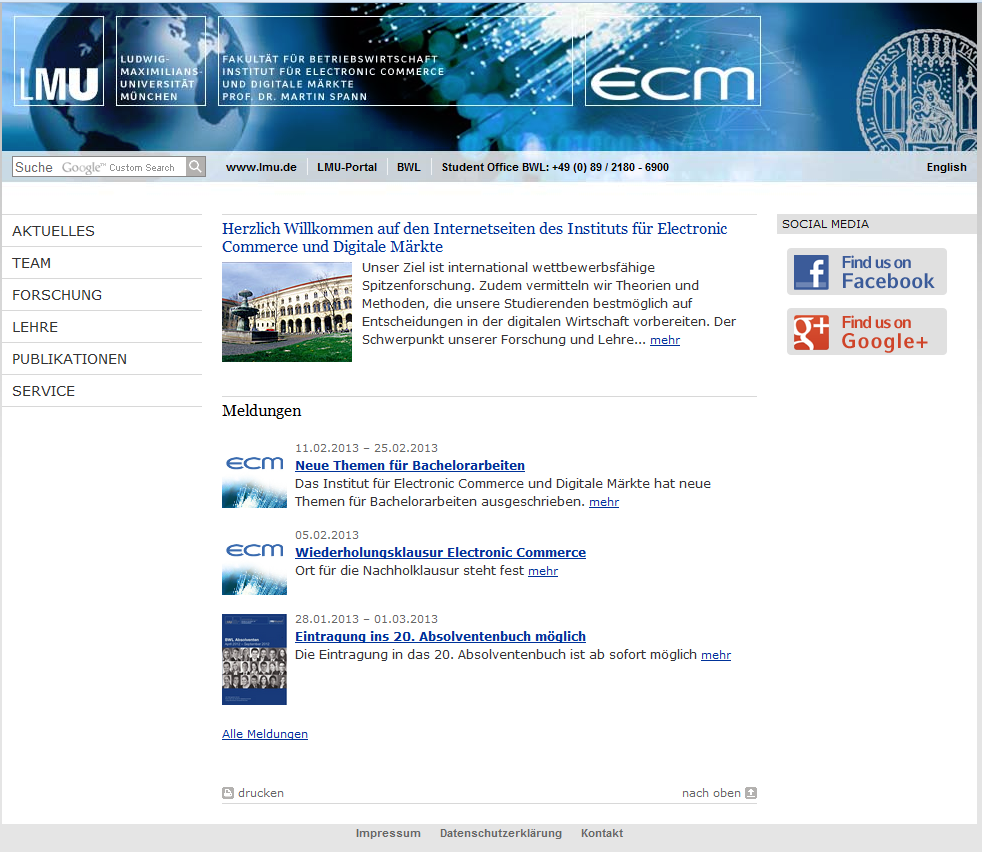 Quelle: Institut für Electronic Commerce und Digitale Märkte (2013a).Darstellung wichtiger Begriffe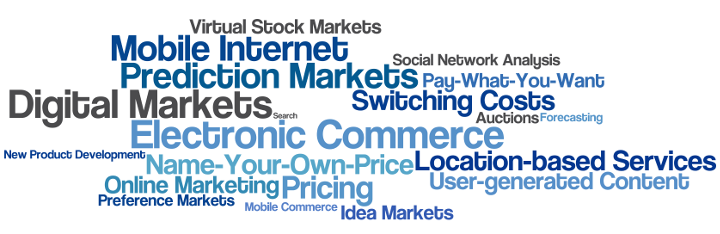 Quelle: Institut für Electronic Commerce und Digitale Märkte (2013b).LiteraturverzeichnisDarmon, R. (1996): Salespeople's Time Allocation Theory and the Territory Size Paradoxon, in: Beracs, J./Bauer, A./Simon, J. (Hrsg.): Proceedings of the 25th EMAC Conference, 239–252.Hanson, R. (2005): Impolite Innovation - The Technology and Politics of "Terrorism Futures" and Other Decision Markets, Arbeitspapier.Institut für Electronic Commerce und Digitale Märkte (2013a): Startseite, http://www.ecm.bwl.uni-muenchen.de/index.html, Abgerufen am 06.03.2013.Institut für Electronic Commerce und Digitale Märkte (2013b): Tag-Cloud, http://www.ecm.bwl.uni-muenchen.de/forschung/index.html, Abgerufen am 07.03.2013.Skiera, B./Pfaff, D./Spann, M. (2002): Wettbewerbsvorteile im E-Business, in: Zwerger, F./Paulus, S. (Hrsg.): E-Business-Projekte: Warum sie scheitern und wie man sie zum Erfolg führt, Galileo Press, Bonn, 25–78.Soukhoroukova, A./Spann, M. (2006): Informationsmärkte, in: Wirtschaftsinformatik 48(1), 61–64.Spann, M. (2002): Virtuelle Börsen als Instrument zur Marktforschung, Gabler Verlag, Wiesbaden.Verlegh, P. W./Schifferstein, H. N./Wittink, D. R. (2002): Range and Number-of-Levels Effects in Derived and Stated Measures of Attribute Importance, in: Marketing Letters 13(1), 41–52.Ehrenwörtliche ErklärungHiermit versichere ich, dass ich die vorliegende Arbeit selbständig und ohne Benutzung anderer als der angegebenen Hilfsmittel angefertigt, noch nicht einer anderen Prüfungsbehörde vorgelegt und noch nicht veröffentlicht habe. Im Falle der Nutzung von generativen Modellen zur Erstellung von Texten, Abbildungen, Berechnungen und anderen Leistungen verantworte ich die Auswahl, Übernahme und sämtliche Ergebnisse des von mir verwendeten generierten Outputs vollumfänglich selbst. Im Verzeichnis „Übersicht verwendeter Hilfsmittel“ habe ich alle verwendeten generativen Modelle mit ihrem Produktnamen benannt und angegeben, wie, in welchem Umfang und zu welchem Zweck diese benutzt wurden.------------------------------------------------------------------------------------------------------I hereby declare that I have prepared this thesis independently and without the use of aids other than those specified, that I have not yet submitted it to another examination authority and that it has not yet been published. In the case of the use of generative models for the creation of texts, illustrations, calculations and other services, I am fully responsible for the selection, adoption and all results of the generated output used by me. In the list "Overview of tools used" I have named all generative models used with their product name and indicated how, to what extent and for what purpose they were used.München, den 01.01.2024______________________Josef Maria MustermannFreie wissenschaftliche Arbeit 
zur Erlangung des Grades eines Bachelor of Science
an der Fakultät für Betriebswirtschaft
der Ludwig-Maximilians-Universität München
Institut für Electronic Commerce und Digitale MärkteFreie wissenschaftliche Arbeit 
zur Erlangung des Grades eines Bachelor of Science
an der Fakultät für Betriebswirtschaft
der Ludwig-Maximilians-Universität München
Institut für Electronic Commerce und Digitale MärkteBachelorarbeitBachelorarbeitVergleich empirischer Studien zu virtuellen BörsenVergleich empirischer Studien zu virtuellen BörsenEingereicht von:Josef Maria Mustermann
Musterweg 1
81234 München
089/123456
jmmustermann@mail.deMatrikelnummer:
Prüfungsordnung:
Semester:123456789
Betriebswirtschaftslehre PO 2015
6. Fachsemester
Wintersemester 2023/24Referent:
Betreuer:Prof. Dr. Martin Spann
Andreas Heusler, M. Sc.Abgabe:München, den 01.01.2024AbkürzungBedeutungCMSContent Management SystemDMSDokumenten Management SystemFAQFrequently Asked QuestionsGEGeldeinheitHSXHollywood Stock ExchangeRBVResource-based ViewVSMVirtual Stock Market (dt. „Virtuelle Börse”)WoCWisdom of Crowds (dt. „Weisheit der Vielen”)Variante AVariante BKriterium 1Kriterium 2EingabeAusgabeModul AModul BModul CPrognosePrognosegenauigkeitEreignis AEreignis BEreignis CKriterium 1Kriterium 2Studie ABewertungBewertungStudie BBewertungBewertungStudie CBewertungBewertung